Цыганкова Наталья Владимировна, учитель начальных классов высшей квалификационной категорииЛинейка. Измерение длин отрезков с помощью линейкиМатематика. 1 классЦель: планируется, что к окончанию урока учащиеся должны знать: единицу длины – сантиметр, уметь: пользоваться линейкой и определять длины отрезков с помощью линейки.Задачи:Образовательные: познакомить с новым способом измерения отрезков (при помощи линейки);Развивающие:содействовать развитию у учащихся познавательных умений измерять отрезки, сравнивать их длину;Воспитательные:создать условия для воспитания мотивов учения, положительного отношения к знаниям.Оборудование: учебное пособие «Математика. 1 класс.  Часть 2», тетрадь на печатной основе, полоски бумаги одинаковые по цвету, длине и форме, «веер» цифр, линейка, схемы задач, маршрутный лист, картинки с изображением жителей зоопарка.Тип урока: комбинированный.Ход урока:I. Организационный этап.Прозвенел звонок. Начинается урок. Друг на друга посмотрели, И тихонько все присели.Улыбнитесь своему соседу по парте и традиционно, по-математически -  пятёрочками, пожелайте друг другу успехов на уроке:ЖЕЛАЮ (соединить с соседом по парте большие пальцы)УСПЕХА (указательные)БОЛЬШОГО (средние)ВО ВСЁМ И ВЕЗДЕ, (безымянные)А ТАКЖЕ ЖЕЛАЮ (мизинцы)УДАЧИ ТЕБЕ! (ладошки)-Я желаю вам хорошего настроения, с радостью принять всё, что мы будем изучать, а я буду вам во всём помогать. II. Этап всесторонней проверки знаний. Есть в одной учебной книжкеОчень умные братишкиДесять их, но братья этиСосчитают все на свете!- Что это за братья? (Цифры)- А в какой стране живут ЦИФРЫ? - Правильно, в стране «Математика». - Значит и урок у нас … математика.-Чем мы обычно занимаемся на уроке математики? -Ребята, а вы желаете сегодня на уроке узнать много нового и интересного? Тогда за дело! Но сначала повторим то, что уже знаем.а). Устный счет-Делать мы это будем в необычном для математики месте, а вот где, узнаете, если правильно расположите числа в порядке возрастания.2, 15, 16, 5, 12, 6, 20, 18, 10, 14. (2, 5, 6, 10, 12, 14, 15, 16, 18, 20)-На какие две группы можно разделить числа? (однозначные и двузначные)- Давайте уберём однозначные числа. - Какое число самое большое из данных?- Какое число самое маленькое из двузначных чисел?-Давайте перевернём числа и узнаем, куда мы с вами отправимся на экскурсию. (ЗООПАРК (буквы написаны на обратной стороне карточек с числами))-Наша экскурсия в зоопарк сегодня будет математической. -Что это значит? -У каждого из вас на парте лежат маршрутные листы. (ПРИЛОЖЕНИЕ А) -В них мы будем указывать все наши успехи и неудачи. Красным цветом вы будете закрашивать круг, если задание слишком сложное и у вас не получилось его выполнить, жёлтым – если задание выполнено, но вызвало трудности, зелёным – если задание выполнено с лёгкостью и без ошибок. Перед началом экскурсии дорисуйте ротик смайлику, который выражает ваше настроение в данный момент. -Я желаю вам удачи, думаю у нас всё получится!-Чтобы войти в зоопарк, нужно приобрести билет. А для этого проведём  математическую разминку.  Игра «Посчитайте» (Работа в парах)   - Посчитайте от 8 до 12, от 20 до 16, от 15 до 19, от 13 до 9.- Молодцы, ребята! Следующее задание. Игра «Покажи число» (Работа с «веером»)- Покажите число, которое больше 14 на 1; которое следует за числом 17; стоит перед числом 12; между числами 15 и 17; справа от числа 13; слева от числа 20.  - Хорошо! Работаем дальше. Игра «Составь задачу» (ПРИЛОЖЕНИЕ Б)                       ? Игра «Найди закономерность»-Определите закономерность и продолжите ряд до девяти фигур. - Молодцы, ребята, вы отлично справились с заданиями и все своими ответами купили себе билеты. -Мы закончили устный счёт. Оцените свою работу, закрасив в маршрутном листе круг определённым цветом.б). ФизкультминуткаВы, наверное, устали?Ну тогда все дружно встали.Ручками похлопали 1,2,3.Ножками потопали 1,2,3.На 4 приседаем 1,2,3,4.На 5 глазки закрываем,Дружно до 5 считаем 1,2,3,4.5.Открываем, поморгаемИ работать продолжаем. III. Этап подготовки учащихся к активному усвоению знаний.а). Практическая работа (проблемная ситуация)-Подходим к первому вольеру.-Кого же мы там встретим? Хожу в пушистой шубе, Живу в густом лесу.В дупле на старом дубе Орешки я грызу. (Белка)-Белка в природе может прожить до 4-х лет, а в зоопарке до 12 лет. Хвост у белки служит рулём при прыжках.- Ребята, белка приготовила для вас интересное задание. У каждого из вас на парте лежит полоска, рассмотрите её, сравните с полоской соседа по парте. Что можно о них сказать? (Полоски одинаковые по форме, цвету и длине).- Как вы узнали, что они одинаковые по длине? (Путем наложения одной полоски на другую)- Теперь положите полоски обратной белой стороной к себе, посчитайте мерки, на которые она разделена. Что получилось?  (Число мерок на полосках у всех разное).- Как так получилось, ведь полоски абсолютно одинаковые? (Выбраны мерки разной длины – единицы измерения у всех разные).  - Что же нужно сделать, чтобы и количество мерок тоже было одинаковое? (Взять одинаковые мерки).- Вот мы и пришли к выводу. Чтобы точно измерять длину, нужно выбирать единую мерку для измерения этой длины. - С какой меркой мы познакомились на прошлом уроке? (это сантиметр). - Оцените, как вы справились с заданием, которое принесла белка – закрасьте круг нужным цветом.IV. Этап усвоения новых знаний.-Пройдём к следующему вольеру. Здесь обитает зверь, который считается самым ленивым на земле. Он спит до 15 часов в сутки. Он настолько ленив, что, даже, если его детёныш падает на землю, он ленится спустится за ним. Кто это? (Ленивец). И вот задания от него.а). Знакомство с линейкой- Как мы определяли длину полоски? (Наложением, с помощью мерки)-Удобно ли так измерять длину? Почему?- Чтобы результаты измерений были более точными, нам понадобится для этого важный инструмент. А какой, узнаем, отгадав загадку от ленивца.        Я люблю прямоту,        Я сама прямая.        Сделать ровную черту        Вам я помогаю.        Что-нибудь без меня        Начертить сумей-ка.        Угадайте-ка, друзья,        Кто же я? - … (линейка)Линейка – это точный измерительный инструмент.- Ребята, как вы думаете, какая тема нашего урока? (Линейка. Измерение длины)- Как вы думаете, чему мы с вами постараемся сегодня научиться?  (Научимся измерять длину отрезков)- На уроке мы научимся пользоваться линейкой и измерять длину отрезков с помощью линейки.-Для чего нам нужны эти знания?б). Работа с учебником- Откройте учебники на с.96. - Рассмотрите линейку.На линейку нанесены деления и числа по порядку - знакомый вам числовой ряд. Расстояние между большими делениями (от одного числа до другого) на линейке называют сантиметром.Задание №1. –Ребята, как вы думаете, в чём заключается задание? -Для того, чтобы измерить длину полосок, нам надо научиться пользоваться линейкой. А ленивец нам в этом поможет.Составление алгоритма работы с линейкой:1. Прикладываю линейку к отрезку.2. Совмещаю ноль на линейке с началом отрезка.3. Определяю число, соответствующее концу отрезка. Это длина отрезка.4. Называю результат измерения.- Чему равна длина зелёной полоски? -Чему равна длина синей полоски?- А оранжевой?- Что мы можем сказать про длину зелёной и синей полосок, сравнив их?-Оцените результат выполнения задания.в). ФизкультминуткаПроведём, друзья, сейчасУпражнение для глаз.Влево, вправо посмотрели,Глазки все повеселели.Снизу- вверх и сверху вниз.Ты, хрусталик, не сердись,Посмотри на потолок,Отыщи там уголок.За окно ты посмотри,Что ты видишь там вдали?А теперь на кончик носа.Повтори так 8 раз –Лучше будет видеть глаз.Глазки нас благодарят,Поморгать нам всем велят.Плавно глазками моргаем,Потом глазки закрываем.Чтобы больше было силы,К ним ладошки приложили.Раз, два, три, четыре, пять –Можно глазки открывать!Потянулись и зевнули,Спинки дружно все прогнули,Повернулись вправо, влевоСтало гибким наше тело.Ножки вытянем вперёд,Влево, вправо поворот.Ножки выше поднимаемИ в коленочках сгибаем,Подбородком дотянулисьИ друг другу улыбнулись.Головой все повращаемИ урок наш продолжаем.V. Этап закрепления новых знаний.-Пройдём дальше. Посмотрите на доску. (ПРИЛОЖЕНИЕ В)-Как вы думаете, что надо выполнить в задании? (Составить и решить примеры)-Кто же мог придумать такое хитрое задание? -Правильно, лиса. И вот интересный факт из жизни хитрой лисы. Не зря лисиц называют очень умными животными. У них существует один интересный способ избавления от блох. Лисы заходят глубоко в воду с палкой в зубах и начинают медленно в неё погружаться. Блохи начинают перебираться на сухие части тела, т. е. к голове. Лиса погружается ещё глубже, а блохи перепрыгивают с головы на нос. Когда и нос оказывается в воде, то насекомые перескакивают на палку. Тогда лисица её бросает и уходит. -Выполнять задание вы будете по вариантам.-Проверьте правильность выполнения задания в парах и оцените друг друга. Взаимопроверка.-Оцените результат выполнения задания в маршрутном листе. Задание №5-В следующем вольере птица, которая считается символом мудрости. Это - …(сова). Разновидность совы – филин. Размах крыльев филина может составлять от полутора до двух метров. Голова вращается на 270 градусов. И следующее задание от филина.  Чтение задачи учителем.-Про что говорится в задаче? -Что обозначает число 10?- А число 7?- Какой вопрос в задаче?-Чтобы ответить на вопрос задачи, что мы должны знать?-Каким действием будем решать задачу?-Назовите решение и ответ.-Найдите схему, которая соответствует задаче. (ПРИЛОЖЕНИЕ Г)                           ?- Как вы справились с заданием. Оцените.а). Работа в тетради- Откройте тетради с. 50Задание № 1 (самостоятельно)-Подходим к вольеру со слоном. Сердце слона весит 20-30 килограммов. Оно бьется с частотой 30 ударов в минуту. Чтобы прокормить такую «махину», слону приходится искать еду и есть большую часть суток, не меньше 20 часов.-Слон предлагает нам выполнить задание самостоятельно. Надо заполнить таблицу, решив задачи. -Подумайте, как вы справитесь с заданием, оцените.-Приступайте к выполнению задания.-Сверьте правильность выполнения задания с доской. (ПРИЛОЖЕНИЕ Д) Самопроверка. Сравните свою самооценку.-Оцените свой результат работы и закрасьте следующий круг.б). Итог урока-Вот и подошла к завершению наша экскурсия. - Давайте расскажем нашим гостям из зоопарка, что нового мы сегодня узнали на уроке? (Существуют единые меры длины)- С помощью какой единицы длины мы можем измерить длину отрезков? - С помощью какого инструмента? - Как правильно это сделать?- Добились ли мы поставленной цели?в).  Рефлексия-Посмотрите на свои маршрутные листы и поднимите руку, у кого все круги оказались зелёного цвета? -У кого есть красные круги? Кто не справился со всеми заданиями? -С выполнением какого задания у вас возникли трудности? -Задания какого жителя зоопарка были для вас наиболее интересны?-Дорисуйте настроение смайлику, которое соответствует вашему настроению в конце урока. -Оцените свою работу на уроке.- Ребята, вы сегодня молодцы! Хорошо работали на уроке, много нового узнали и многому научились. Жители зоопарка говорят вам «спасибо» за работу.- Мы, конечно же, не успели увидеть всех животных. Поэтому для вас небольшой сюрприз -математические раскраски с различными животными.ПРИЛОЖЕНИЕ АМАРШРУТНЫЙ ЛИСТ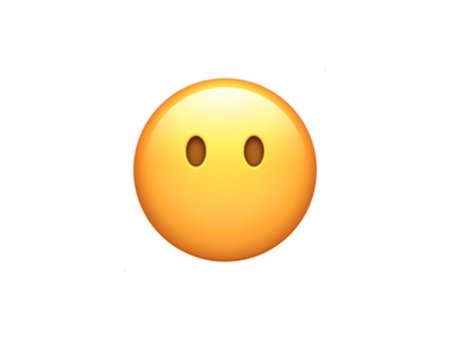        -задание слишком сложное и у вас не получилось его                                        выполнить                  - задание выполнено, но вызвало трудности                 - задание выполнено с лёгкостью и без ошибокПРИЛОЖЕНИЕ Б                            ?ПРИЛОЖЕНИЕ ВПРИЛОЖЕНИЕ Г                                 ?ПРИЛОЖЕНИЕ Д         11        4          15    ?     21011121314?16?10  ?12  ?14151617         10       7          10        7                     ?12345611415?     21011121314?16?10?12?14151617107107?БЫЛОПРОДАЛИОСТАЛОСЬОСТАЛОСЬ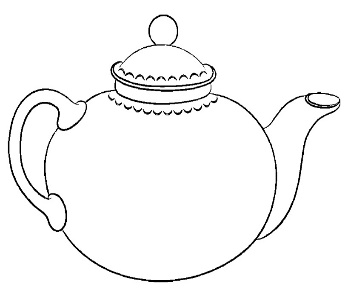 15312   12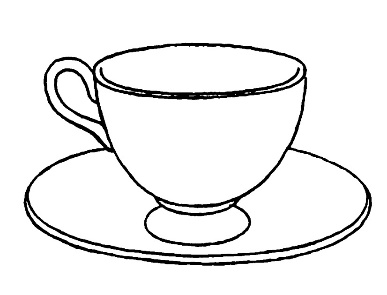 14104   4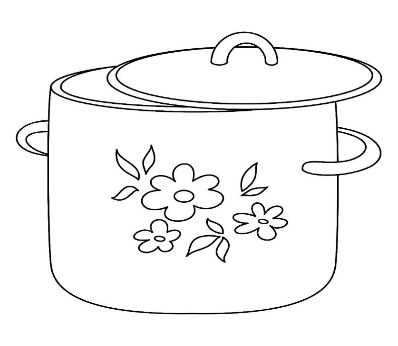 13310  10